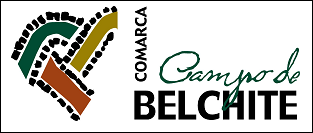 SUBVENCIONES PRESIDENCIA 2017ANEXO III: CERTIFICADO CUENTAS GENERALESD/Dª Secretario/a del Ayuntamiento de ______________________________, provincia de Zaragoza,CERTIFICO:Que el Ayuntamiento de			está al día en su obligación de rendir las Cuentas Generales anuales al Tribunal de Cuentas.	Que el Ayuntamiento de si/no ha presentado planes económico-financieros porque las sucesivas cuentas rendidas si/no presentan desequilibrios o acumulan deudas con proveedores.Y para  que así conste ante la Comarca del Campo de Belchite, expido la presente de orden y con el visto bueno del Sr. Alcalde D.______________________________ en _____________a________de_________________de 2.017. Vº Bº  EL ALCALDESR. PRESIDENTE DE LA COMARCA DEL CAMPO DE BELCHITE